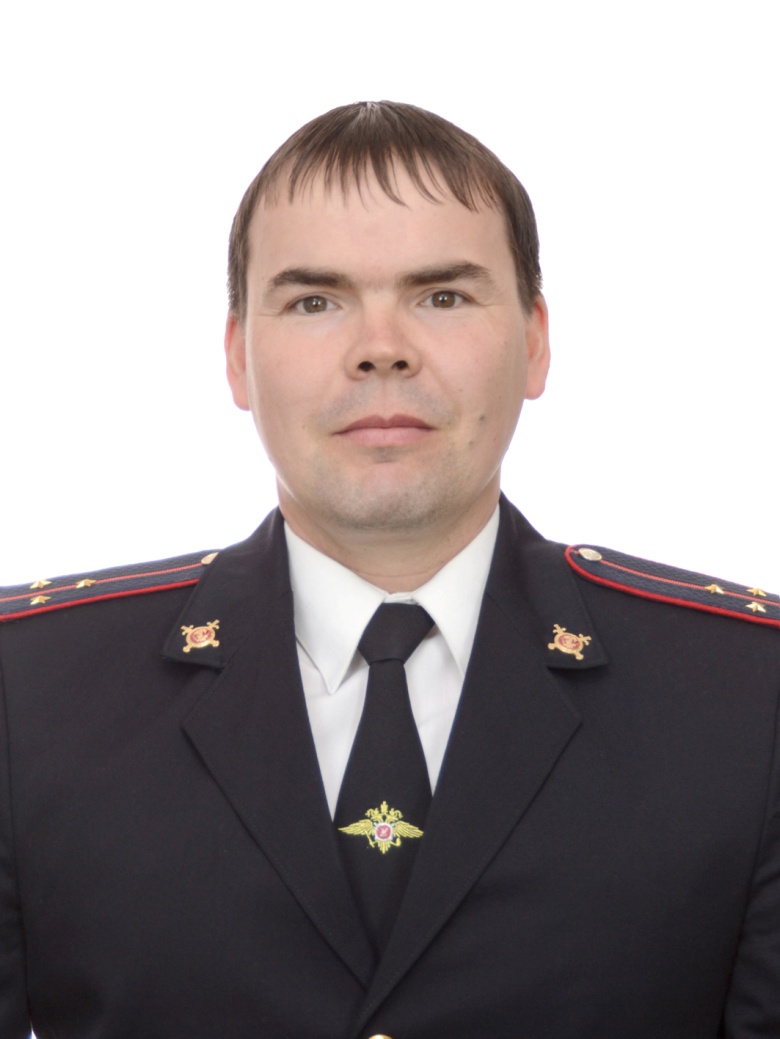 Старший лейтенант полиции Асмандьяров Денис Ямильевич, старший участковый уполномоченный полицииАдминистративный участок № 490 (границы обслуживания: от ул. Пионерская (нечетная сторона) – ул. Кирова в восточную сторону, подстанция 500КВ,  д. Новый Акульшет, д.  Байроновка).Рабочий телефон: 89992304068, 89041437789.Прием граждан: г. Тайшет ул. Чапаева, 15 		    Понедельник с 9-00 до 11-00                            Четверг с 18-00 до 20-00                            Суббота с 9-00 до 11-00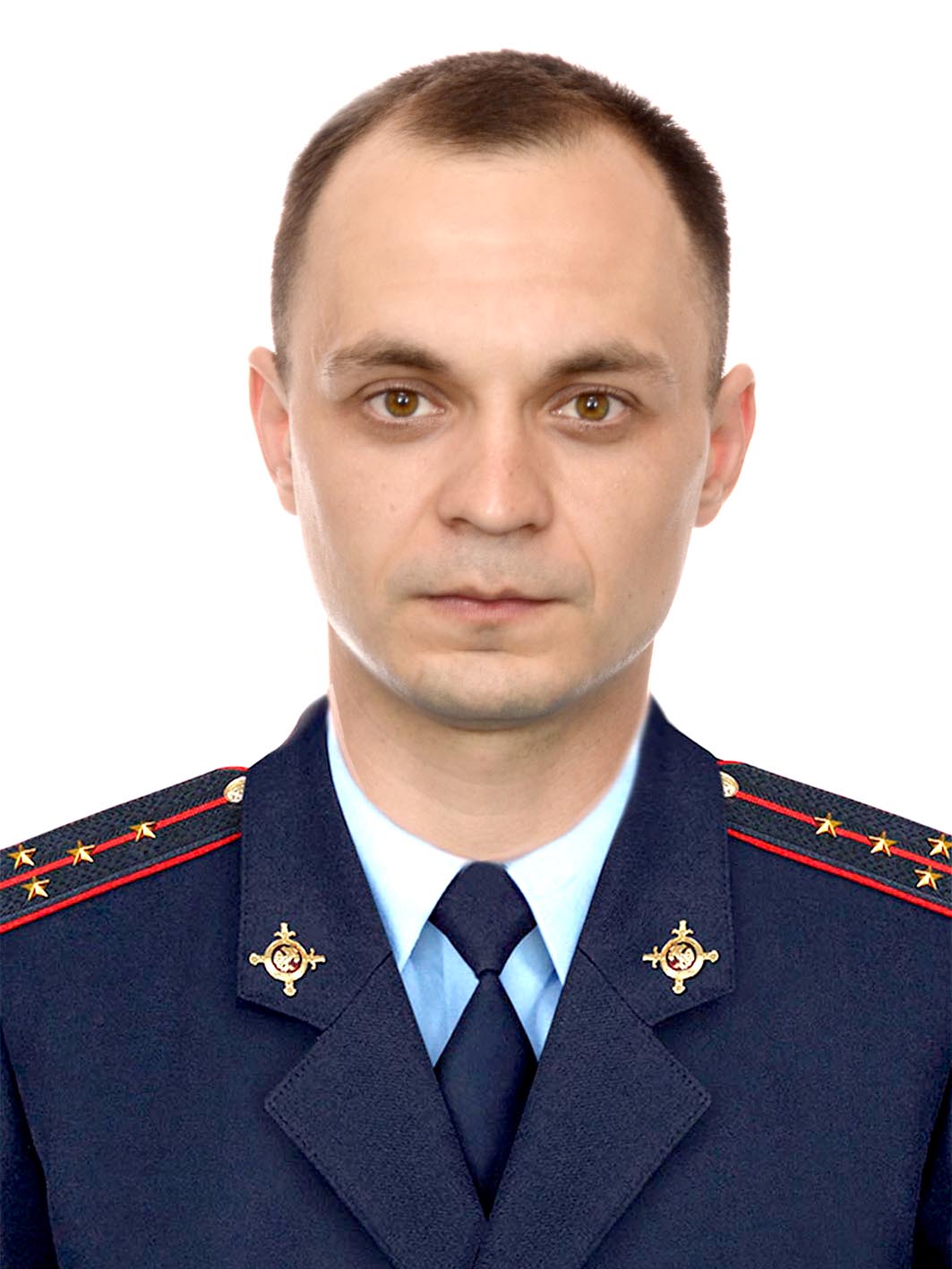 Капитан полиции Лущик Андрей Андреевич, участковый уполномоченный полицииАдминистративный участок № 491(границы обслуживания: от ул. Пушкина (четная сторона), до ул. Чапаева (нечетная сторона).Рабочий телефон: 89992304068.Прием граждан: г. Тайшет ул. Чапаева, 15 		    Понедельник с 9-00 до 11-00                            Четверг с 18-00 до 20-00                            Суббота с 9-00 до 11-00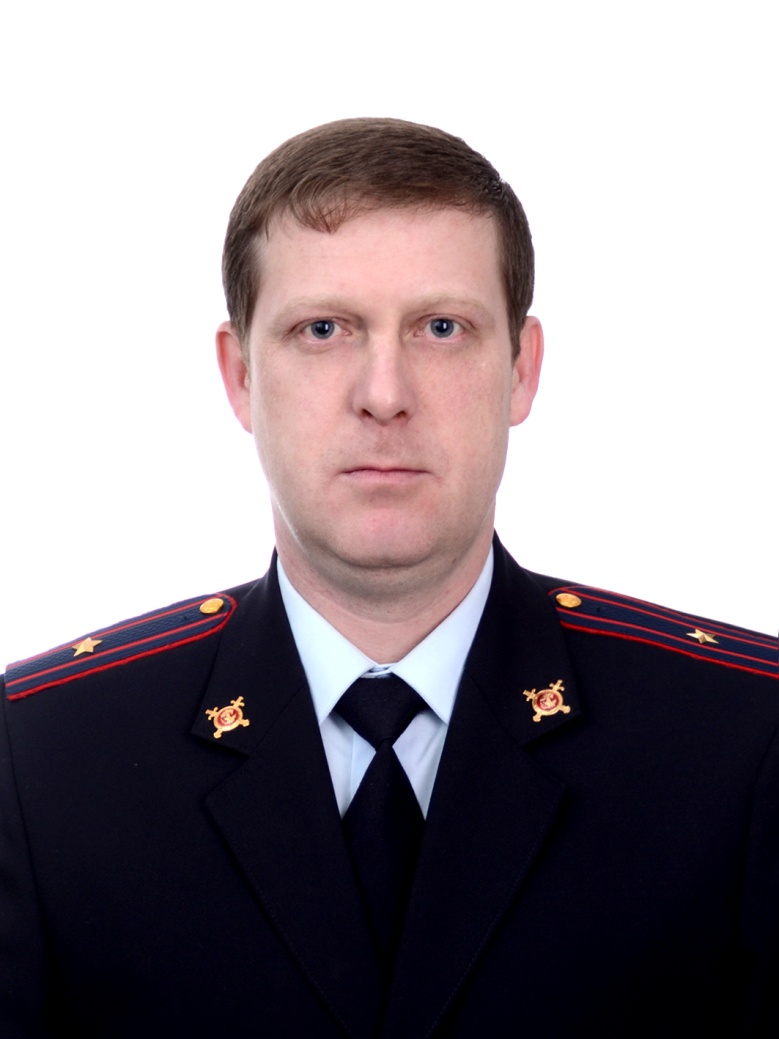 майор полиции Кузнецов Максим Владимирович, старший участковый уполномоченный полицииАдминистративный участок № 492 (границы обслуживания: от ул. Чапаева (четная сторона), до Железнодорожного полотна Восточно- Сибирской  железной дороги, Сельхоз - 10).Рабочий телефон: 89992304067, 89501214138.Прием граждан: г. Тайшет ул. Чапаева, 15 		    Понедельник с 9-00 до 11-00                            Четверг с 18-00 до 20-00                            Суббота с 9-00 до 11-00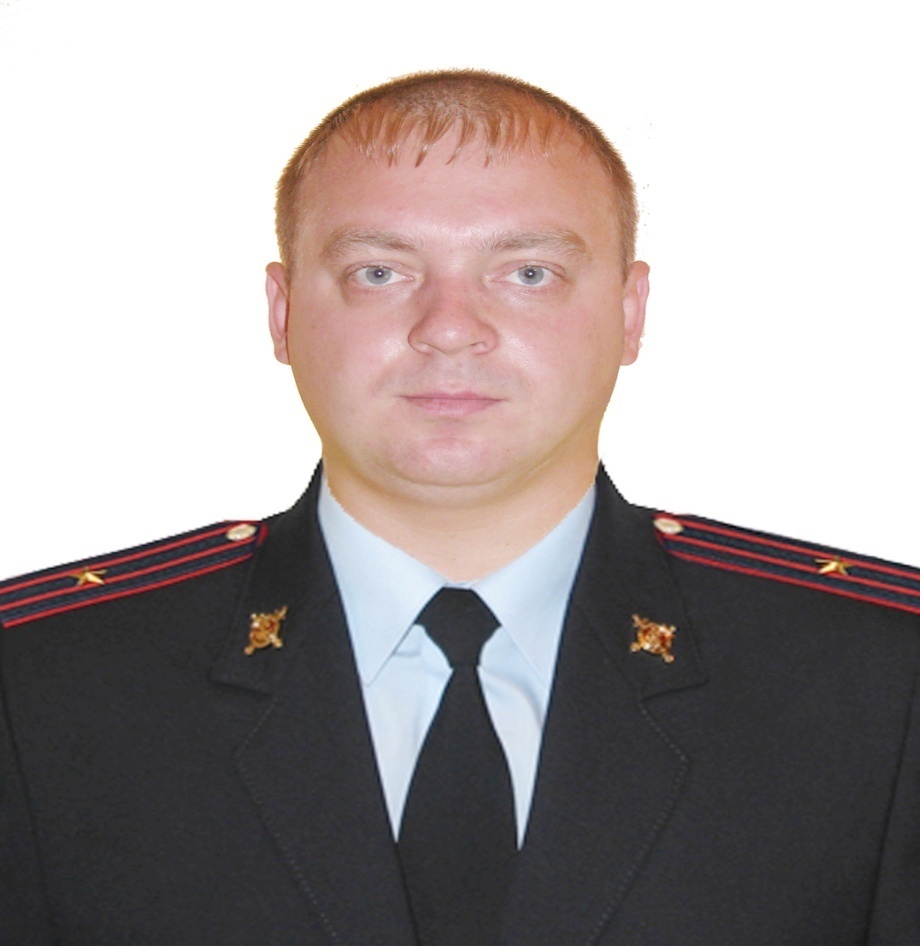 майор полиции Климов Роман Александрович, участковый уполномоченный полицииАдминистративный участок № 493 (границы обслуживания: ул. 1,2,3,4,5 Целинная, ул. Автозаводская, ул. Мира, ул. Полевая, м-н им. Пахотищева, до ручейка «Крутенький»)Рабочий телефон: 89992304095, 89641050700Прием граждан: г. Тайшет ул. Чапаева, 15 		    Понедельник с 9-00 до 11-00                            Четверг с 18-00 до 20-00                            Суббота с 9-00 до 11-00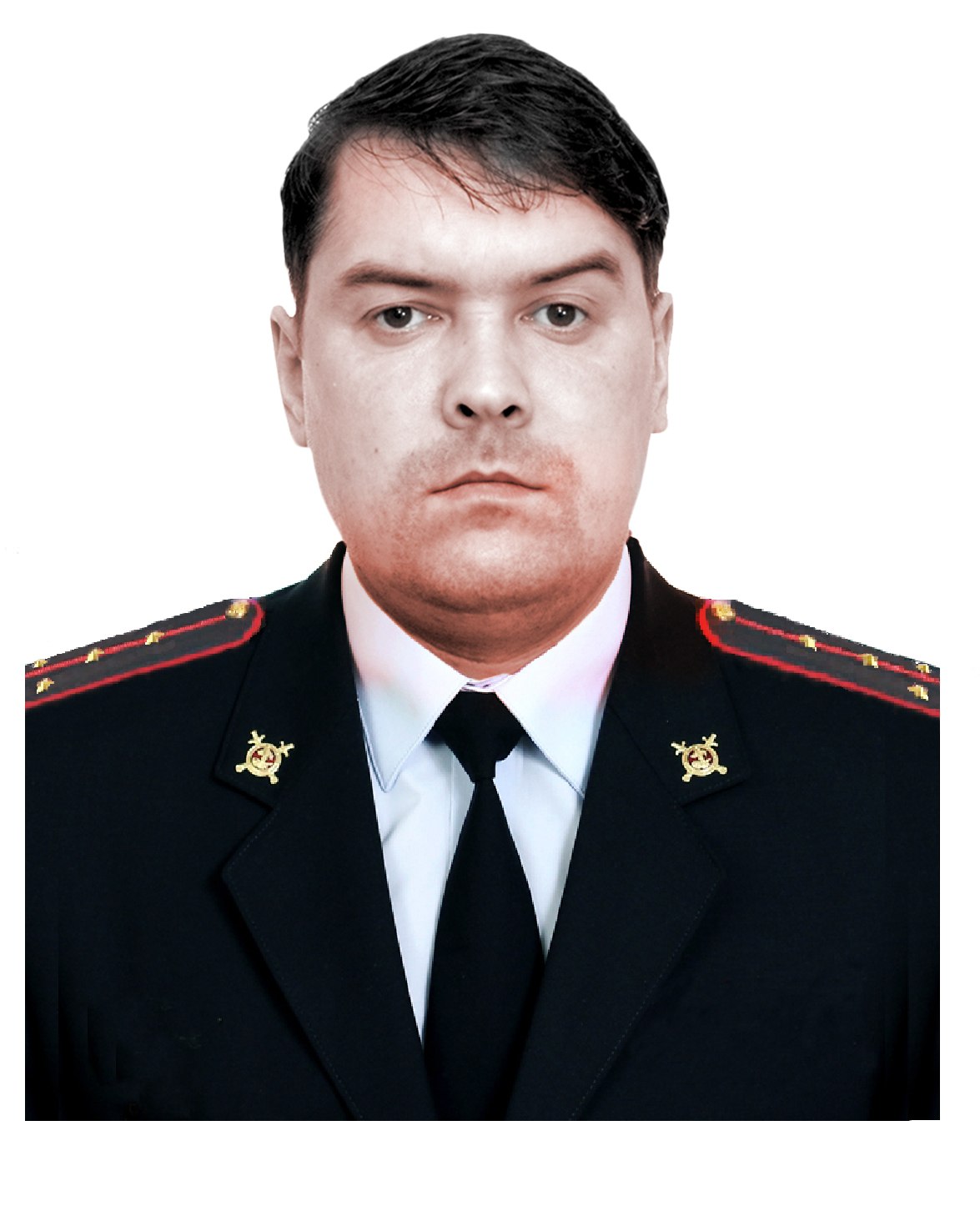 капитан полиции  Валисевич Владимир Юрьевич, участковый уполномоченный полицииАдминистративный участок № 494(границы обслуживания от ручейка «Крутенький» до ул. Шевченко (нечетная сторона) до  ул. Партизанская).Рабочий телефон: 89992304072Прием граждан: г. Тайшет ул. Чапаева, 15    Понедельник с 9-00 до 11-00                            Четверг с 18-00 до 20-00                            Суббота с 9-00 до 11-00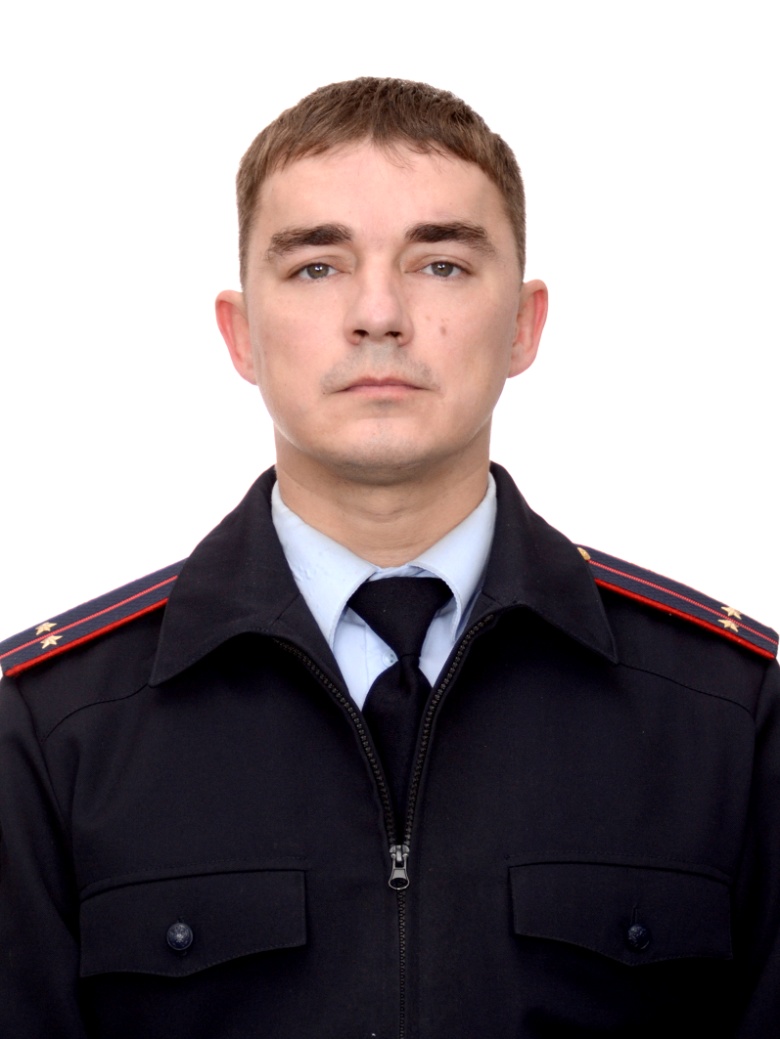 лейтенант полиции Буянов Кирилл Геннадьевич, участковый уполномоченный полицииАдминистративный участок № 495(границы обслуживания: от ул. Шевченко (четная сторона) до ул. Горького (нечетная  сторона) до ул.  Партизанская).Рабочий телефон: 89248211244.Прием граждан: г. Тайшет ул. Чапаева, 15 		    Понедельник с 9-00 до 11-00                            Четверг с 18-00 до 20-00                            Суббота с 9-00 до 11-00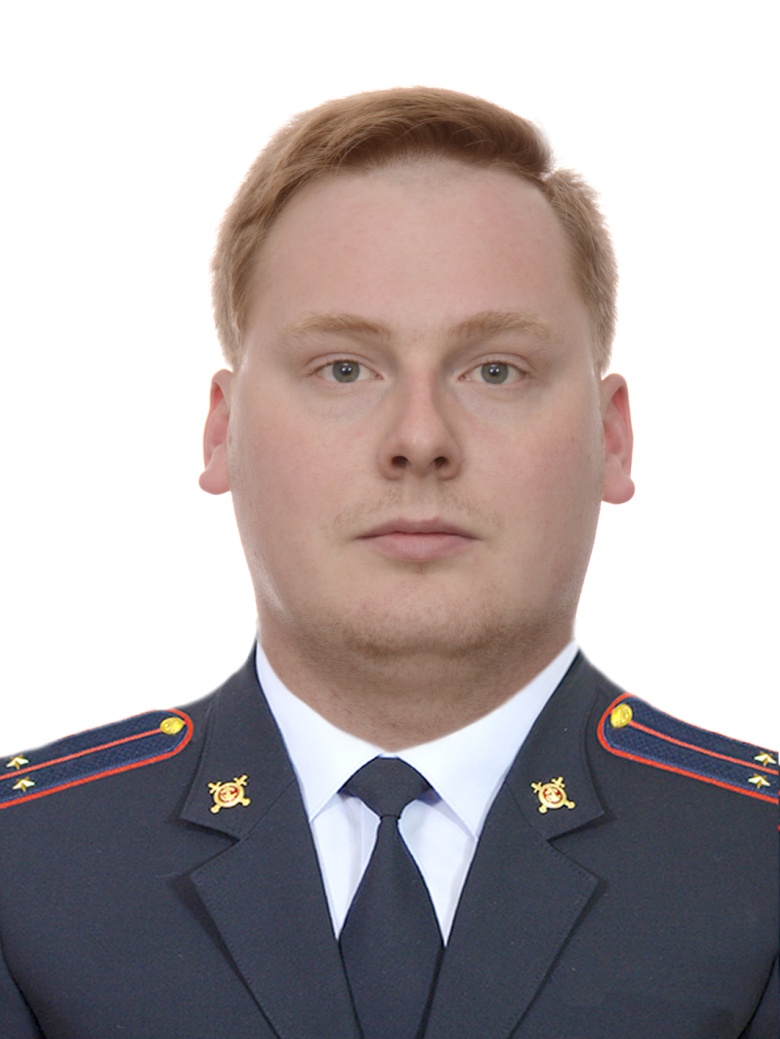 лейтенант полиции Лабыкин Алексей Евгеньевич, старший участковый уполномоченный полицииАдминистративный участок № 496(границы обслуживания: от ул. Горького (четная сторона) до ул. Старобазарная (четная   сторона)).Рабочий телефон: 89992304664, 89245358997.Прием граждан: г. Тайшет ул. Чапаева, 15 		    Понедельник с 9-00 до 11-00                            Четверг с 18-00 до 20-00                            Суббота с 9-00 до 11-00лейтенант полиции Лабыкин Алексей Евгеньевич, старший участковый уполномоченный полицииАдминистративный участок № 497(границы участка: от ул. Старобазарная (четная сторона) до ул. Проездная (четная сторона).Рабочий телефон: 89992304664, 89245358997.Прием граждан: г. Тайшет ул. Чапаева, 15 		    Понедельник с 9-00 до 11-00                            Четверг с 18-00 до 20-00                            Суббота с 9-00 до 11-00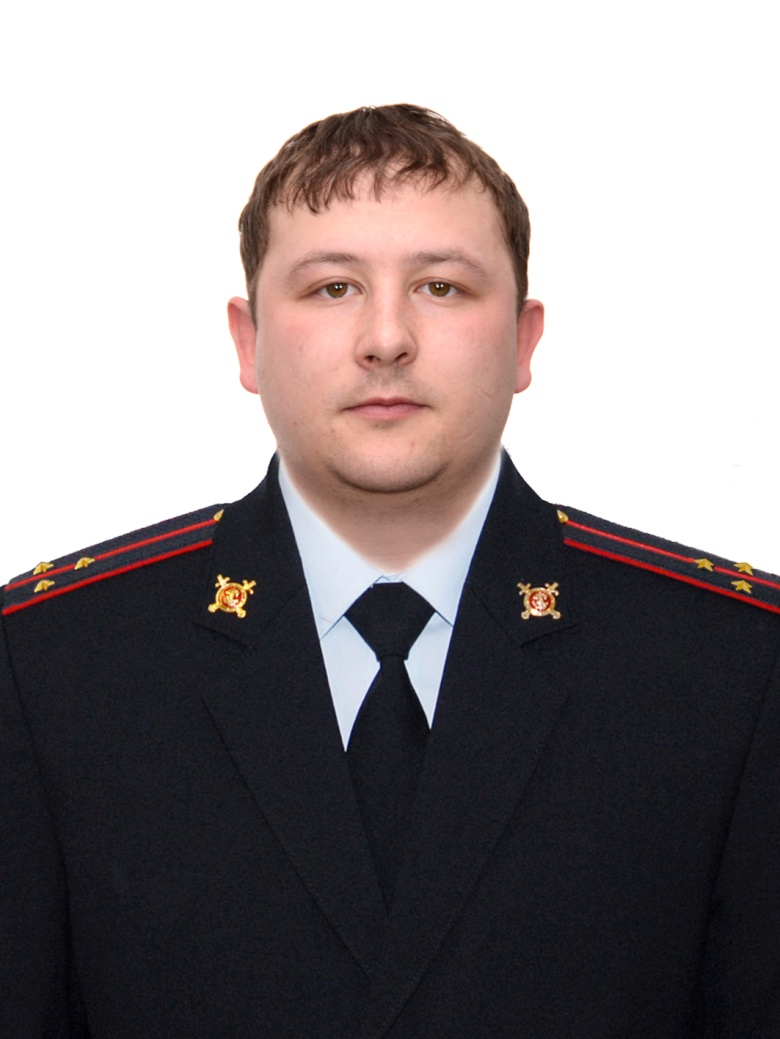 Старший лейтенант полиции Темерзянов Андрей Андреевич, участковый уполномоченный полицииАдминистративный участок № 498(границы участка: от ул. Проездная (нечетная сторона) до   ул. Западный переезд, пос. Тайшетка, Тайшетские дачи, пос.Объект связи).Рабочий телефон: 89526351997.Прием граждан: г. Тайшет ул. Чапаева, 15 		    Понедельник с 9-00 до 11-00                            Четверг с 18-00 до 20-00                            Суббота с 9-00 до 11-00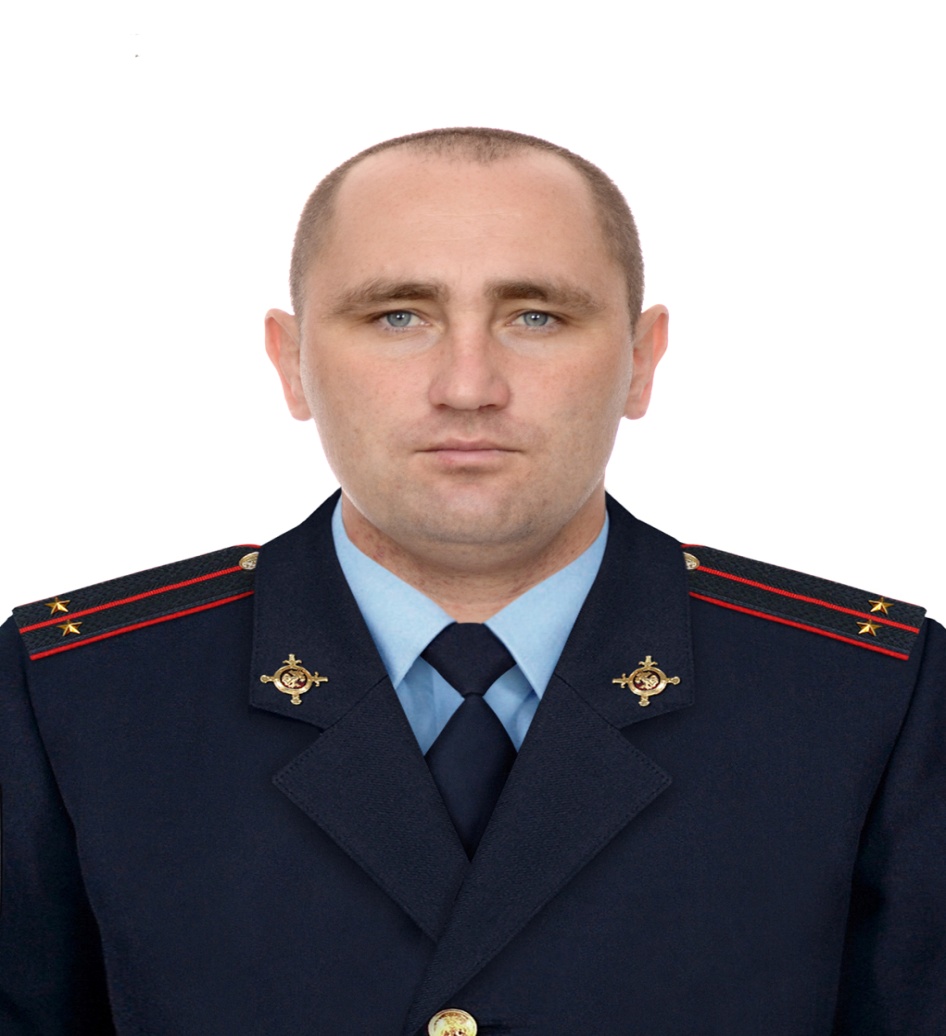 лейтенант полиции Лабзов Андрей Иванович, участковый уполномоченный полицииАдминистративный участок № 499 (границы обслуживания: м-н Новый, м-н им.Мясникова, п. Овощеводов).Рабочий телефон: 89526175220.Прием граждан: г. Тайшет ул. Чапаева, 15 		    Понедельник с 9-00 до 11-00                            Четверг с 18-00 до 20-00                            Суббота с 9-00 до 11-00лейтенант полиции Лабзов Андрей Иванович, участковый уполномоченный полицииАдминистративный участок № 500 (границы обслуживания: с. Старый Акульшет, ст. Акульшет, д. Парижская Коммуна, д. Гоголевка, д. Рыбинск).Рабочий телефон: 89526175220.Прием граждан: г. Тайшет ул. Чапаева, 15 		    Понедельник с 9-00 до 11-00                            Четверг с 18-00 до 20-00                            Суббота с 9-00 до 11-00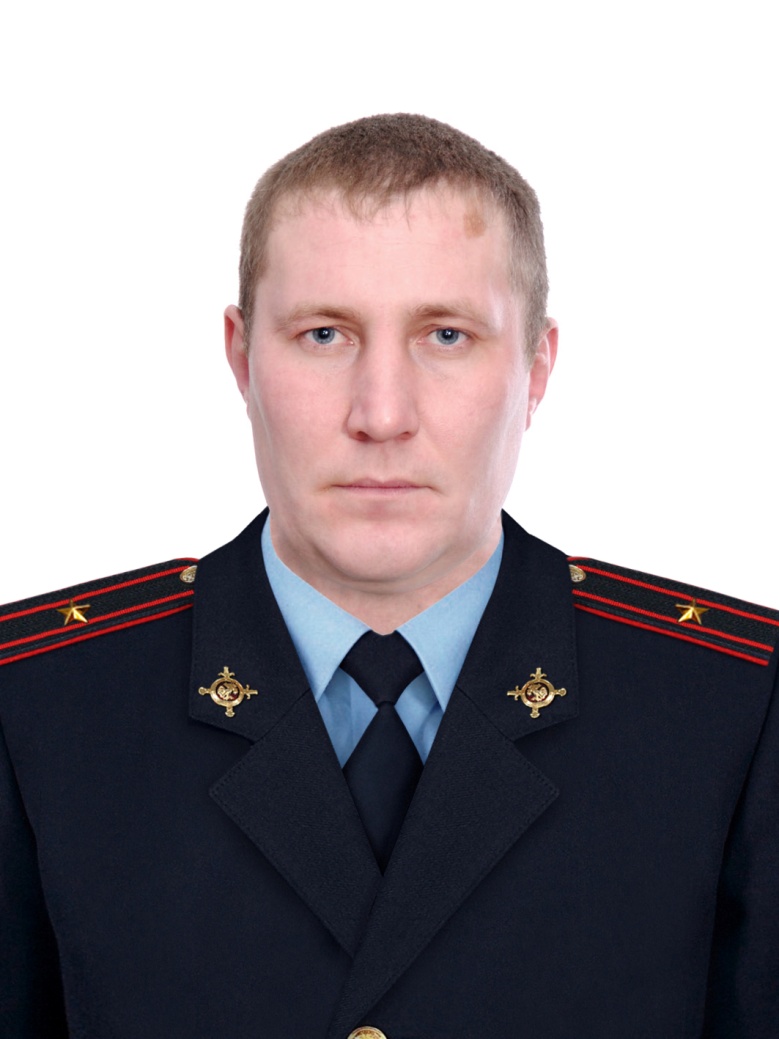 майор полиции  Журавлев Анатолий Петрович, старший участковый уполномоченный полицииАдминистративный участок № 501(границы обслуживания: г. Бирюсинск от ул.  Советская, м-н Новый, пос. Венгерка, пос. Саранчет-1, пос. Саранчет – 2, д. Тимирязева, д. Сафроновка, д. Авдюшино, ст. Кварцит).Рабочий телефон: 89992304089.Прием граждан: г. Бирюсинск ул. Советская, 2 		    Понедельник с 9-00 до 11-00                            Четверг с 18-00 до 20-00                            Суббота с 9-00 до 11-00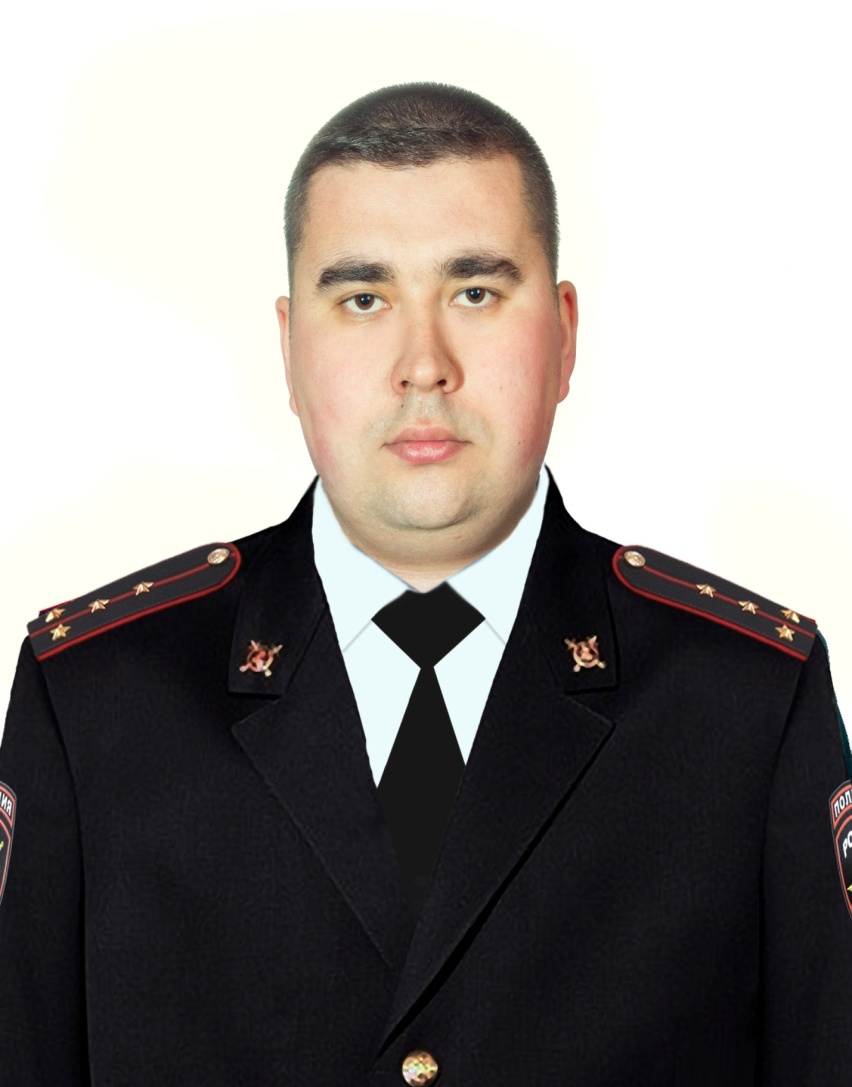 капитан полиции  Толстиков Михаил Витальевич, участковый уполномоченный полиции.Административный участок № 502(границы обслуживания: западная часть г. Бирюсинска от ул. Нагорная до ул. Подсобная, ст. Тагул, д. Синякина, д. Коновалова, с. Нижняя Заимка).Рабочий телефон: 89992304041, 89246081111.Прием граждан: г. Бирюсинск ул. Советская, 2 		    Понедельник с 9-00 до 11-00                            Четверг с 18-00 до 20-00                            Суббота с 9-00 до 11-00капитан полиции  Толстиков Михаил Витальевич, участковый уполномоченный полиции.Административный участок № 503(границы обслуживания: восточная  часть г. Бирюсинска, от ул. Советская, Жилгородок до ул.1,2,3 Зеленая, с. Бирюса).Рабочий телефон: 89992304041, 89246081111.Прием граждан: г. Бирюсинск ул. Советская, 2 		    Понедельник с 9-00 до 11-00                            Четверг с 18-00 до 20-00                            Суббота с 9-00 до 11-00майор полиции  Журавлев Анатолий Петрович, старший участковый уполномоченный полицииАдминистративный участок № 504(границы обслуживания: западная часть г. Бирюсинска от ул. Советская, северная часть от ул. Нагорная (нечетная сторона), ул.Свердлова, ул.Луговая,  д. Конторка, с.  Заречное,                           д.  Зыряновка, д. Троицк,  д. Енисейка).Рабочий телефон: 89992304089.Прием граждан: г. Бирюсинск ул. Советская, 2 		    Понедельник с 9-00 до 11-00                            Четверг с 18-00 до 20-00                            Суббота с 9-00 до 11-00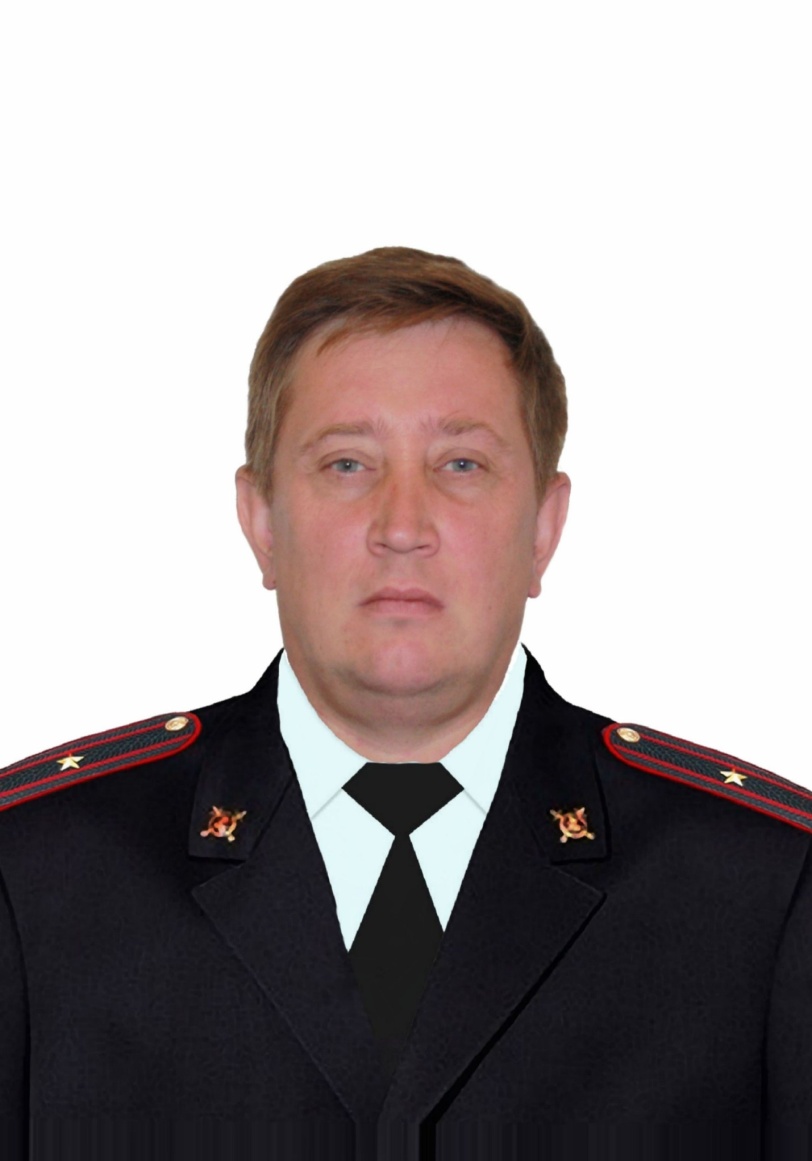 майор полиции Говоров Владимир Владимировичем участковый уполномоченный полицииАдминистративный участок № 505 границы обслуживания: южная часть п. Юрты от ул.  Больничная (нечётная сторона) до ул. Ленина).Рабочий телефон: 89992304078, 89149125763.Прием граждан: Тайшетский район, р.п. Юрты ул. Советская, 24 		     Понедельник с 9-00 до 11-00                            Четверг с 18-00 до 20-00                            Суббота с 9-00 до 11-00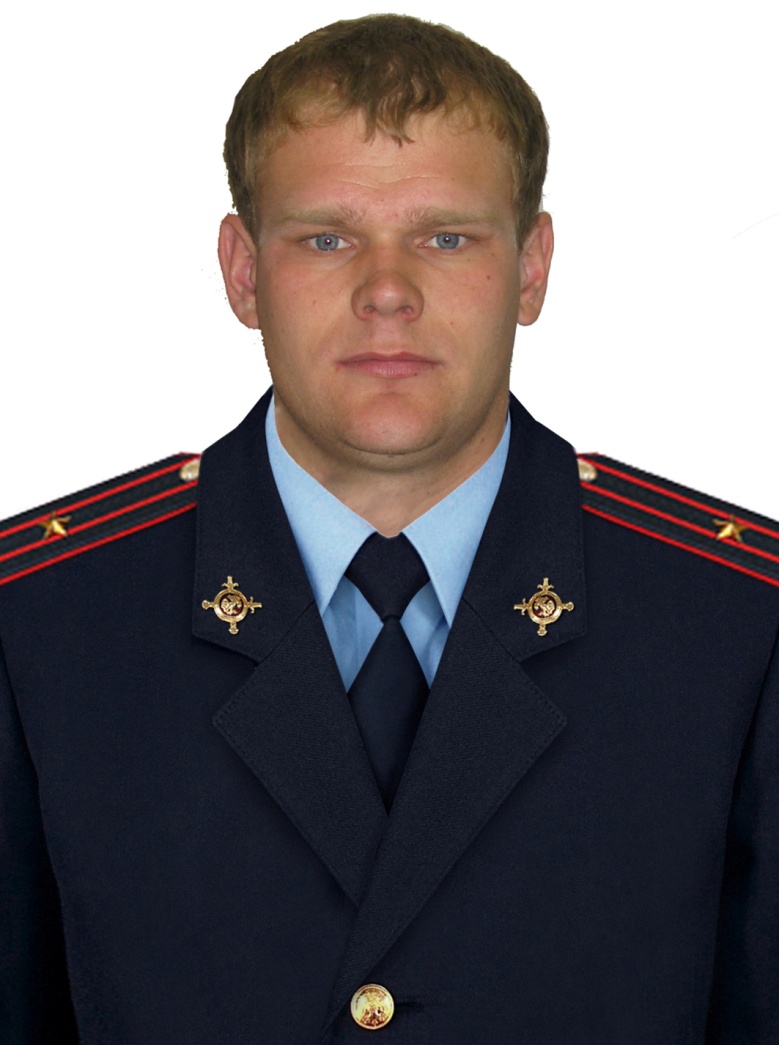 майор полиции Авсиевич Василий Валерьевич старший участковый уполномоченный полицииАдминистративный     участок     № 506 (границы обслуживания: северная часть п. Юрты, от ул. Больничная (чётная сторона) до ул. Путевая, ул.Сибирская,  Северная, Нагорная, Новая, Таёжная, с. Половино-Черемхово,     д. Черемшанка, пос. Точильный, д. Еловка).Рабочий телефон: 89992304092, 89041268228.Прием граждан: Тайшетский район, р.п. Юрты ул. Советская, 24 		     Понедельник с 9-00 до 11-00                            Четверг с 18-00 до 20-00                            Суббота с 9-00 до 11-00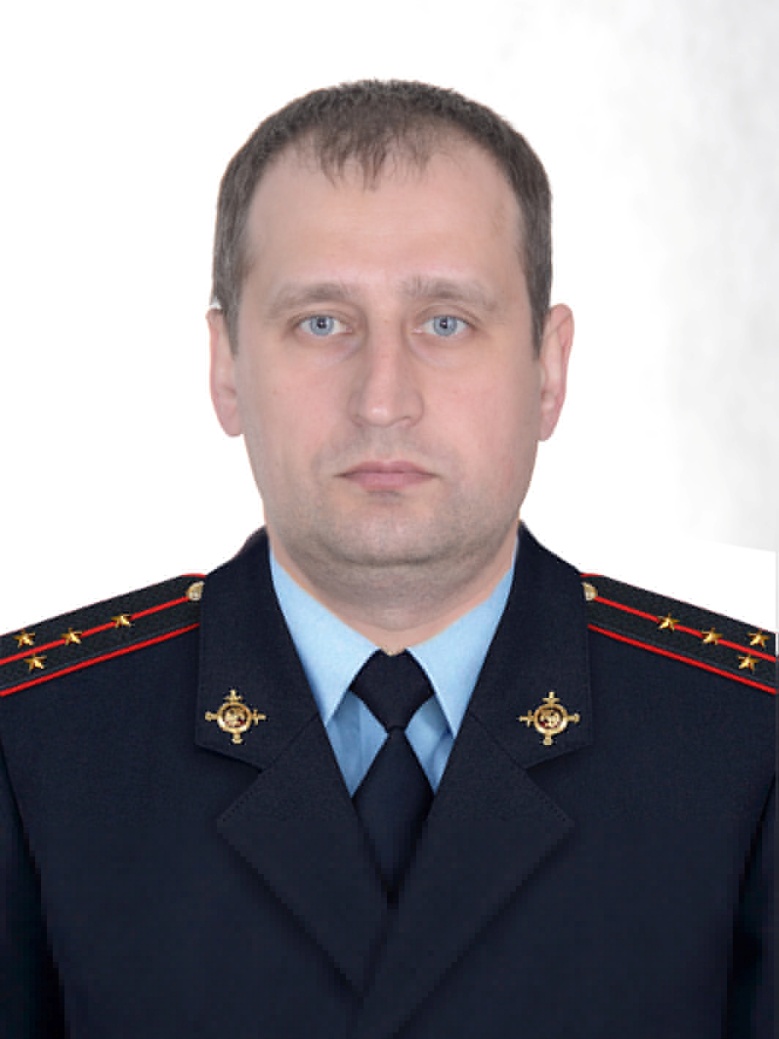 капитан полиции Мосенко Григорий Владимирович участковый уполномоченный полицииАдминистративный    участок    №   507(границы обслуживания: восточная часть  Тайшетского  района: р.п.Квиток, Новостройка,                                         д.   Малиновка,  д.   Пуляева,   с.   Короленко, ст. Костомарово, ст. Невельская, д. Шевченко, д. Борисово).Рабочий телефон: 89992304075, 89501394161.Прием граждан: г. Тайшет ул. Чапаева, 15 		     Понедельник с 9-00 до 11-00                            Четверг с 18-00 до 20-00                            Суббота с 9-00 до 11-00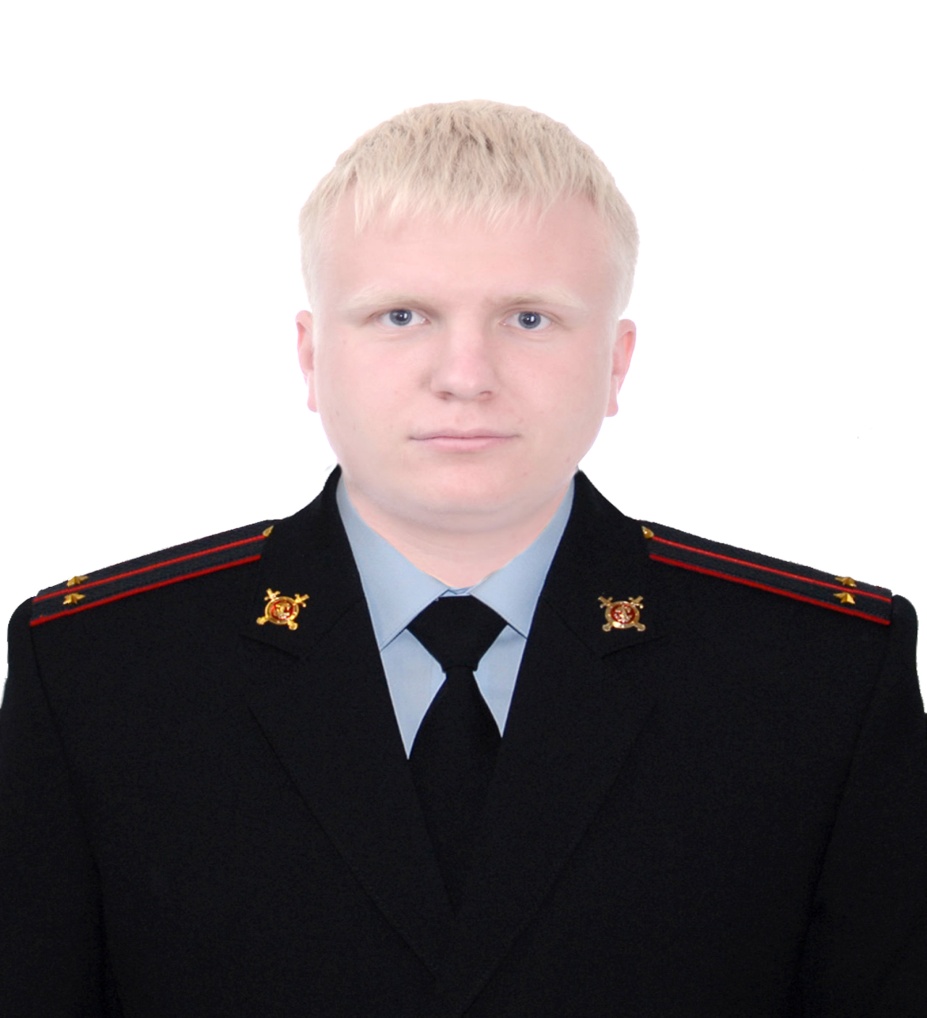 лейтенант полиции Шишкин Артем Андреевич, участковый уполномоченный полицииАдминистративный участок № 508 (границы обслуживания: северная часть Тайшетского района: д. Тракт-Кавказ, д. Тракт-Ужет, р.п. Шиткино, д. Иванов Мыс, с. Бузыканово, д.Джогино, д. Тремина, д. Н-Тремина,                         д. Яковская, д. Черчет).Рабочий телефон:  89992304224, 89086597721.Прием граждан: г. Тайшет ул. Чапаева, 15 		    Понедельник с 9-00 до 11-00                            Четверг с 18-00 до 20-00                            Суббота с 9-00 до 11-00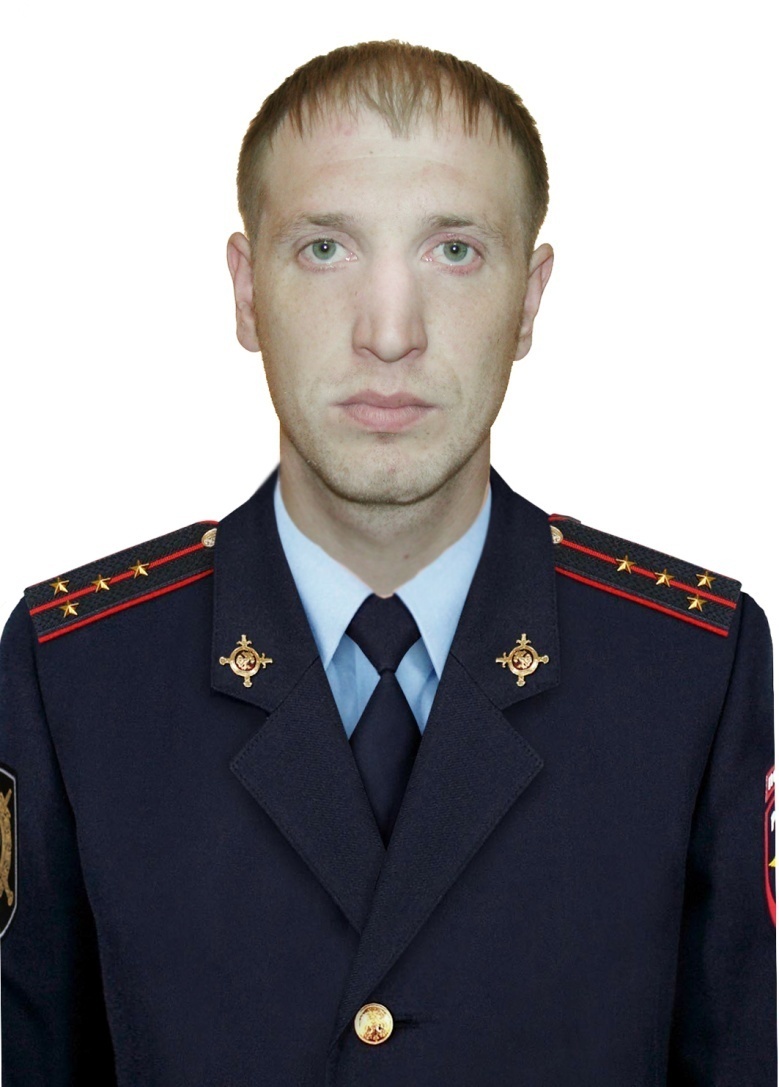 капитан полиции Романенко Евгений Анатольевич участковый уполномоченный полицииАдминистративный     участок     №  509(границы обслуживания: северная часть Тайшетского района: северная часть рп. Новобирюсинский: от ул. Гастелло до ул. Комсомольской, п. Екунчет, пос. ж/д станции Тамтачет, пос. ж/д станции Горевая  пос.Полинчет, с.Кондратьево, д.Кадорея, д.Брусово).Рабочий телефон:  89992304087, 89249941376.Прием граждан: Тайшетский район, р.п. Новобирюсинск, ул. Ленина, 37 		     Понедельник с 9-00 до 11-00                            Четверг с 18-00 до 20-00                            Суббота с 9-00 до 11-00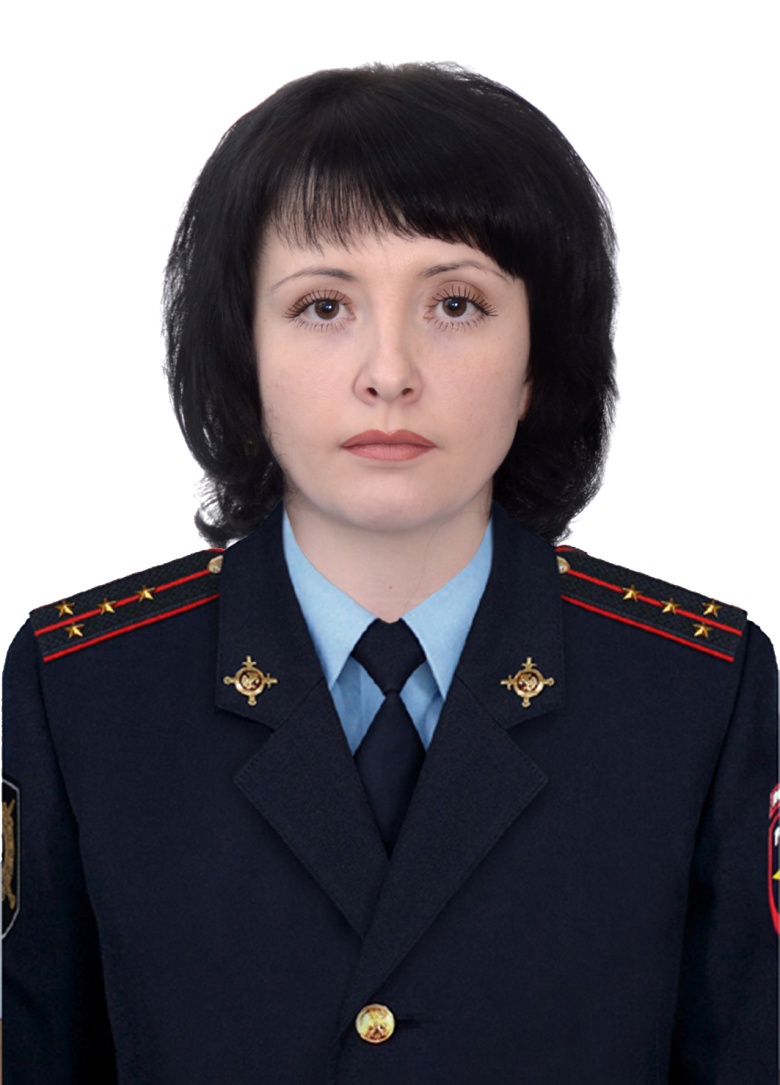 капитан полиции Балуевская Кристина Геннадьевна участковый уполномоченный полицииАдминистративный     участок     №  510  (границы обслуживания: северная часть Тайшетского района: южная часть рп. Новобирюсинский: от ул. Ворошилова до ул. 40 лет Победы,  д. Нижняя Пойма, пос.Пея, с.Мирный, с.Шелаево).Рабочий телефон:  89992304093, 89245342104.Прием граждан: Тайшетский район, р.п. Новобирюсинск, ул. Ленина, 37 		     Понедельник с 9-00 до 11-00                            Четверг с 18-00 до 20-00                            Суббота с 9-00 до 11-00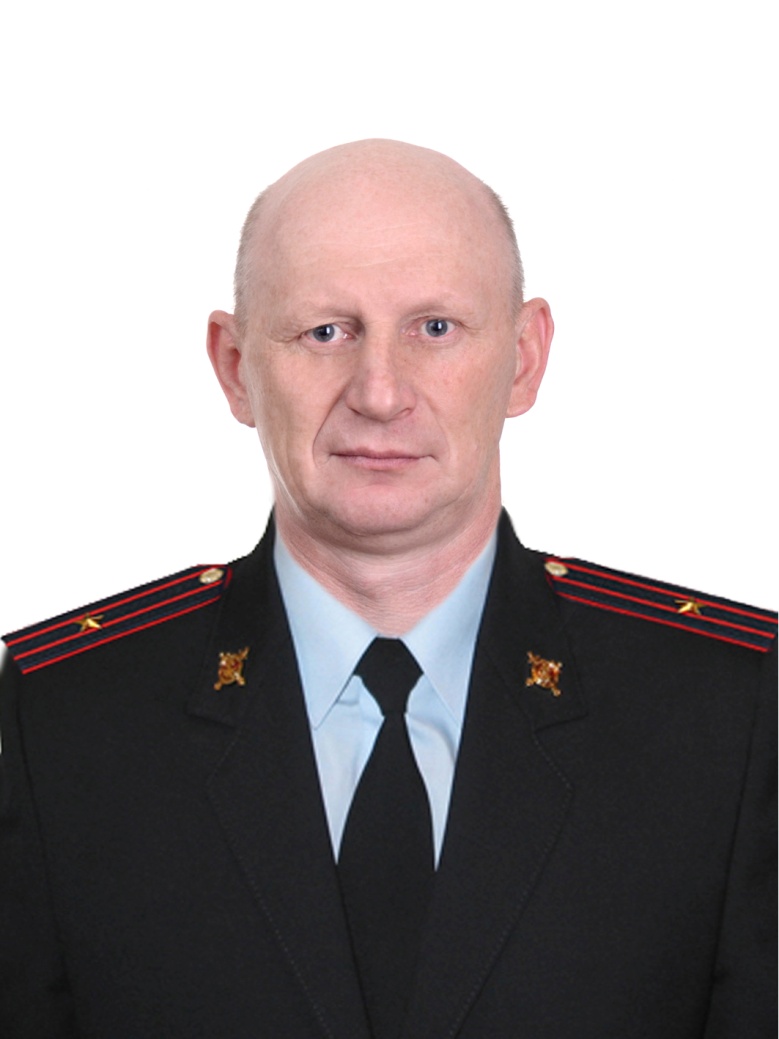 майор полиции Нашиванкин Олег Витальевич участковый уполномоченный полицииАдминистративный участок №  511 (границы обслуживания: южная  часть Тайшетского района: п.Соляная, п.Сереброво, п.Еланка, с.Талая, д.Георгиевка, с.Шелехово, с.Старошелехово, д.Сергина, д.Ингашет, с.Рождественка, д.Туманшет, д.Покровка, д.Камышлеевка, д. Ново-Шелехово).Рабочий телефон:  89992304088, 89247144117. Прием граждан: Тайшетский район, п. Соляная, ул. Береговая, 3 (Здание сельской администрации) 		     Понедельник с 9-00 до 11-00                            Четверг с 18-00 до 20-00                            Суббота с 9-00 до 11-00Старший лейтенант полиции Темерзянов Андрей Андреевич, участковый уполномоченный полицииАдминистративный участок № 512границы обслуживания: ст. Разгон,  п. Облепиха, с. Николаевка, с. Березовка.Рабочий телефон: 89526351997.Прием граждан: г. Тайшет ул. Чапаева, 15 		    Понедельник с 9-00 до 11-00                            Четверг с 18-00 до 20-00                            Суббота с 9-00 до 11-00